برگ راهنمای درس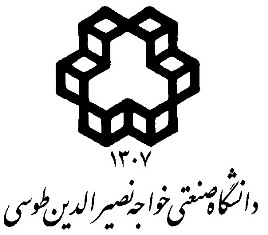 عنوان درس: نقشه برداری مسیر و زیرزمینیتعداد واحد: 3 واحدنام استاد:  ایرج جزیرئیانمطالبی که هر هفته در کلاس مورد بحث قرار خواهد گرفت (به همراه شماره صفحات مربوط از مرجع)فعالیت های عملی (با ذکر ساعات مورد نیاز بر هرکدام)سال تحصیلی 98 - 1397، نیمسال  اولسال تحصیلی 98 - 1397، نیمسال  اولدانشکده مهندسی نقشه برداریپست الکترونیک: jazirian@kntu.ac.irزمان تدریس: یکشنبه 10:30 تا 12سه شنبه 10:30 تا 12کارشناسان درس:                پست الکترونیک:                                                 تلفن:خلاصه درس و هدف آن:آشنایی دانشجویان با نحوه تعیین المانهای قوسهای افقی و قائم و روشهای پیاده کردن آنها و نیز آشنا نمودن دانشجویان با کارهای تونلی و روشهای کنترلی اجرای پروژه های زیر زمینیمرجع اصلی:جزوه نقشه برداری مسیر وزیرزمینی مولف : ایرج جزیرئیانمراجع کمک درسی:Engineering Surveying W. Schofield & M. BreachRoute Location Design Thomas F. Hikersonنقشه برداری زیرزمینی مؤلفین  میراحمد میرقاسمپور و علی صنعتینقشه برداری کارگاهی و زیرزمینی مؤلفین حسن امامی وسید قاسم رستمیارزشیابی:هفتهعنوانشرحمنبع1مشخصات فنی مسیر هاآشنایی با مشخصات فنی مسیر ها و استاندارد های مربوطهجزوه نقشه برداری مسیر وزیرزمینی مؤلف : ایرج جزیرئیان2قوسهای افقی سادهقوسهای افقی ساده و محاسبه المانهای مربوطه به آن“3انواع روش های پیاده سازی قوس سادهنحوه پیاده کردن قوس در روی زمین با توجه به موانع یا مشکلات موجود مروری مختصر به  روش های مختلف پیاده سازی: قطبی، مختصاتی و محل استقرار“4قوسهای مرکب مستقیم و معکوسانواع قوسهای مرکب مستقیم و معکوس و محاسبه المانهای مربوطه به آنها و روشهای پیاده کردن آنها در روی زمین“5قوسهای سرپانتین انواع قوسهای سرپانتین و محاسبات مربوطه و نحوه پیاده کردن آنها“6قوسهای اتصال مثل کلوتوئیدانواع قوسهای اتصال مثل کلوتوئید و سهمی درجه 3 و محاسبات و روشهای پیاده کردن آن در روی زمین“7طراحی مسیرطراحی و محاسبه المانهای مربوط به انواع قوسهای افقی متناسب با شرایط ( مثلا وجود نقاط اجباری و شیب طبیعی) و متناسب با استاندارد ها“8قوسهای قائمآشنایی با انواع قوسهای قائم در مسیرهافرمولها و محاسبات مربوط به قوسهای قائم (قوسهای قائم با افق های مساوی و با افق های غیر مساوی )روشهای محاسبه و اجرایی مربوط به اجرای قوسهای قائم در مسیرها“9محاسبه احجامآشنایی با برداشت و ترسیم مقاطع طولی و عرضی و آشنایی با مقاطع تیپروش های محاسبه سطح، محاسبه احجام خاکبرداری و خاکریزی  و روش های آن و محاسبات جهت بهینه نمودن خط پروژه و تعدیل حجم عملیات خاکی“10نقشه برداری زیر زمینی اصطلاحات عمومیآشنایی با اصطلاحات عمومی و اصطلاحات تحکیم تونلها و انواع تونل اصطلاحات دیگر و آشنایی با بخشی از پروژه های زیر زمینی“11شبکه های  نقاط کنترل در نقشه برداری زیر زمینیمروری بر محاسبات پیمایش در پروژه های زیر زمینی باشد بهتر است  چون در مبانی نقشه برداری گفته شده است آشنایی با شناسایی و ایجاد و مشاهدات و محاسبات مربوط به پیمایش های سطح الارضی برای اجرای پروژه های زیر زمینی بصورت کلاسیک“12  ایجاد شبکه نقاط ژئودتیکآشنایی با شناسایی و ایجاد و مشاهدات و محاسبات مربوط به پیمایش های سطح الارضی برای اجرای پروژه های زیر زمینی بصورت ماهواره ای آشنایی با مختصات و محاسبات مربوط به مختصات UTM و روشهای تبدیل طولهای مشاهداتی به طول روی بیضوی و طول روی سیستم تصویرآشنایی با روشهای تعدیل و اجسمنت مشاهدات در پیمایش های سطح الارضی“13بررسی خطاها در انتقال مختصات در تونلآشنایی با روشهای تعدیل و سرشکنی مشاهدات در پیمایش های سطح الارضی“14ژیروتئودولیت ها و نحوه مشاهده آزیموتتعریف انواع آزیموت و نحوه دسترسی به هرکدام و روشهای تبدیل آنها به همدیگرآشنایی با ژیروتئودولیت ها و نحوه مشاهده آزیموت با آنها و آشنایی با تصحیحات مربوطه به آنهاپیمایش های تحت الارضی ، شناسایی ، مشاهده و محاسبات مربوط به آنها“15انتقال امتدادروشهای انتقال امتداد از سطح زمین به زیر زمین و برعکس“16کنترل نقشه برداری زیر زمینیرو ش های کنترل نقشه برداری زیر زمینی کنترل امتداد و شیب  با دستگاه های مختلفروشهای برداشت مقاطع در تونلها و محاسبه احجام حفاری و بتن ریزی و محاسبه سطوح مش و شاتکریت و متره“17حفاری تونلهاآشنایی مختصر با روشهای حفاری تونلها : سنتی ، انفجاری ، رودهدر و TBM روشهای نقشه برداری و هدایت حفاری در روشهای مختلف حفاری تونلها و اشنایی با روش کار نرم افزارهای هدایت حفاری مکانیزه“18آزمون نهاییشامل سوالات تشریحی از مباحث تدریس شده در کلاس می باشدکلیه مباحث تدریس شده در طول ترمتمرین و سمینار7 تمرین به فاصله هر دو هفته حل تمرین هفته ای یک ساعتپروژهسایر